Презентационная статья.Макницкене Галина Фаттовна.   Я, Макницкене Галина Фаттовна, родилась в 1970 году в городе Чехове Московской области, где живу и работаю по настоящее время. В 1999 году закончила Московский государственный открытый педагогический университет им.Шолохова художественно-графический факультет.        С 1994 года обучалась в учебном центре  ассоциации «Гуманитарий»  на базе МОГОПУ им. Шолохова по специальности дизайнер интерьера, который закончила в 1996 году.Общий педагогический стаж 32 года. 1998 г. - призер конкурса «Молодых художников» г. Чехова.1999 г. - победитель конкурса «Молодых художников» г. Чехова.2009г.- награждена «Почетной грамотой» заместителя Главы Администрации Чеховского муниципального района – начальника управления образования за успешную работу по обучению и воспитанию детей дошкольного возраста.2012 г. - награждена «Почетной грамотой» Грамотой Главы Чеховского муниципального района за значительные успехи в организации и совершенствовании учебного и воспитательного процессов, формирование интеллектуального, культурного и нравственного развития личности, большой вклад в практическую подготовку учащихся и воспитанников.2014 г. – награждена «Почетной грамотой»  Министерства образования Московской области за добросовестный труд, успешную работу по обучению и воспитанию подрастающего поколения.2016г. – стала победителем и заняла 1 место  в конкурсе  «Графический дизайн. Фирменный стиль. Логотип» на Всероссийской Неделе Дизайна, моды и искусства г.  Москва.2018г. – участвовала с своим воспитанником в очном этапе Всероссийского конкурса молодежных проектов «Если бы я был президентом» в г.Санкт-Петербурге.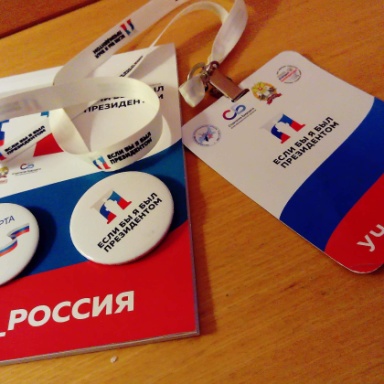 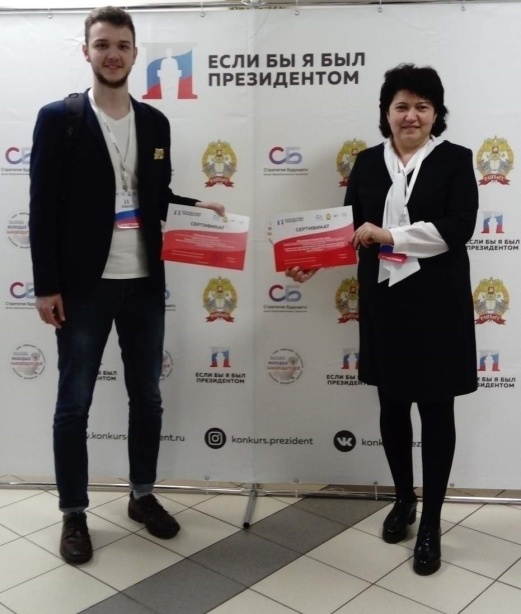 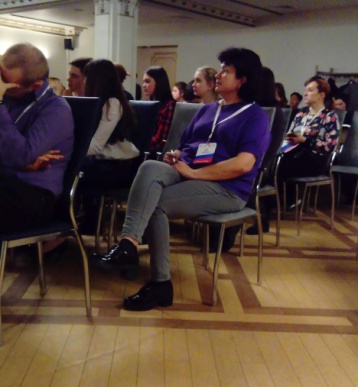         Ежегодно принимаю участие в  городской  ярмарке-выставке «Народные жемчужины Лопасненского края».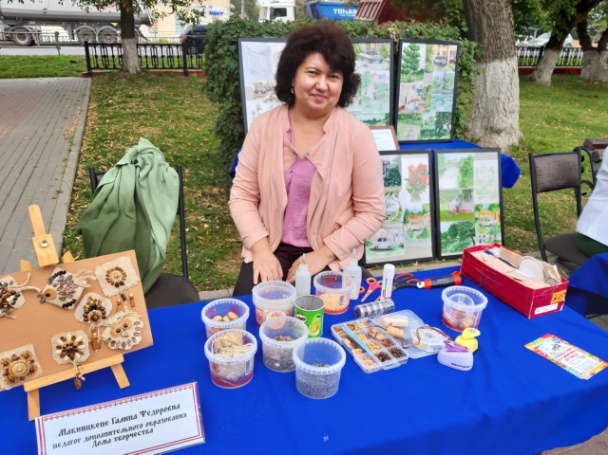 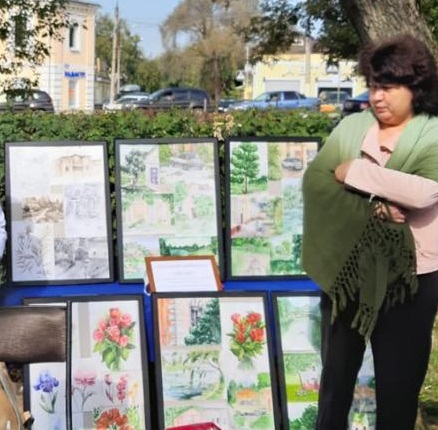         Работаю в Центре развития творчества детей и юношества с 1994 педагогом дополнительного образования. Имею высшую квалификационную категорию. Руковожу художественными студиями детей с 4 -10 летнего возраста. Преподаю живопись в объединении «Углубленное изучение ИЗО».  Обучение осуществляется по   мною разработанным программам.       Модифицированная программа  «Акварелька» (4-6 лет). В основу программы  положены разработки Комаровой Т.С., Казаковой Т.Н.- «Изобразительная деятельность в детском саду», использованы материалы работы студии «Развивающие игры», программы авторов Ляшко Т.В. и Синицыной Е.И. (Центр НТТУ «Эврика»,  г.Обнинск). Данная программа является результатом анализа научной литературы и практической деятельности в должности руководителя изостудии для детей  дошкольного возраста за период с 1995 по 2005 годы (Дом творчества детей и молодежи  г.Чехова). Целью программы является: формирование  элементарных художественно-изобразительных умений и навыков, обучение  активно, самостоятельно, аккуратно, творчески трудиться.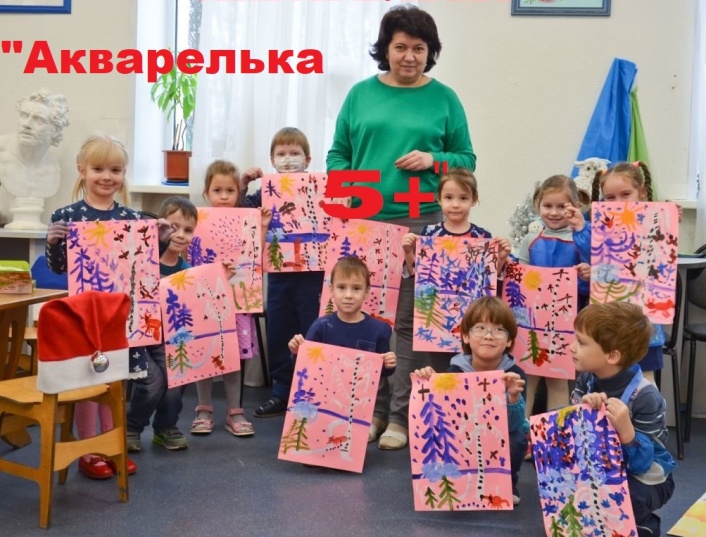 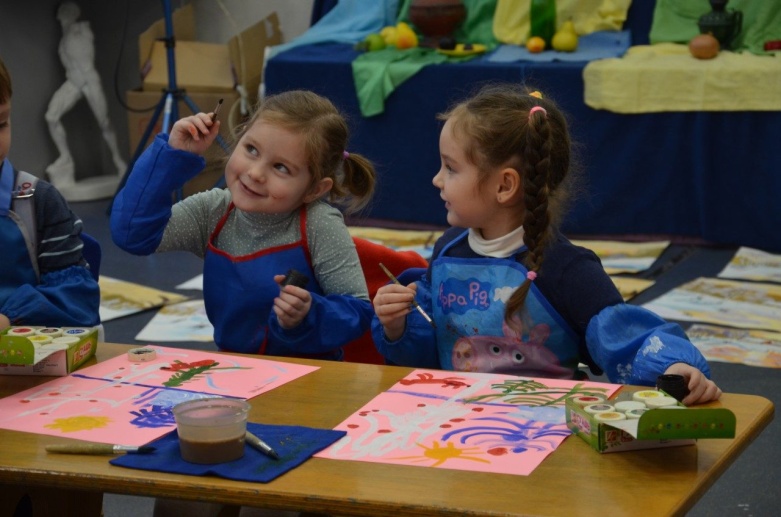 Программа «Палитра чувств» (7 лет) стартового уровня. Программа  знакомит  детей   с    разнообразием изобразительных материалов, со  многими жанрами     изобразительного  искусства: пейзаж, портрет, анималистический жанр в  живописи, рисунке,  скульптуре, ДПИ. Это  дает  возможность  познакомить  учащихся с различными видами  изобразительной деятельности,  сформировать представления  о  различных  видах  искусствах,  вызвать  интерес    детей, пробудить  творческую  активность,  что  ведет  к  пониманию  роли искусства  в  жизни  общества, духовному  развитию  учащихся. Обучение идет от простого  к сложному. Целью программы является обучение  основам   изобразительной  грамоты, восприятию  пропорций, тона. Даются элементарные знания по цветоведению, закладываются практические знания  о приемах и техниках при работе разными изобразительными материалами.        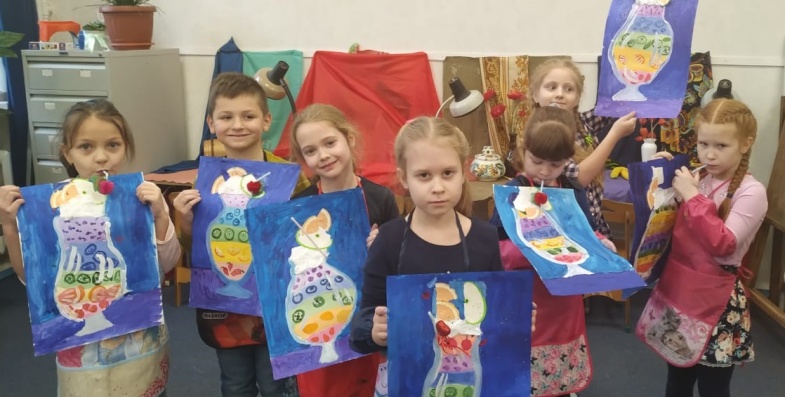 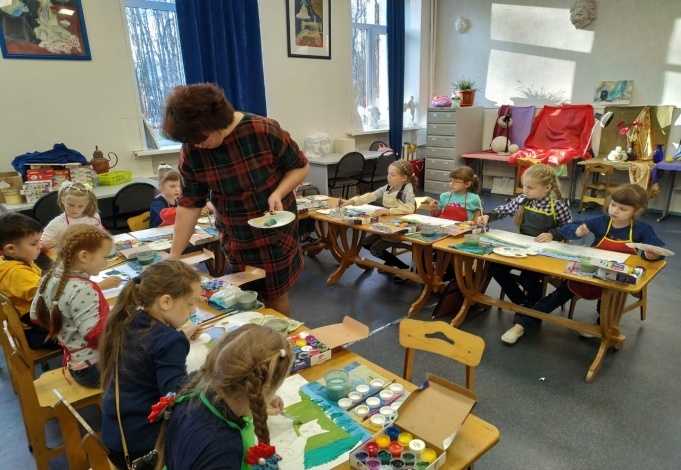  Программа «Палитра чувств»(8-11 лет) - дополнительная общеразвивающая  программа     по   изобразительной  деятельности   базового уровня. Программа  реализует  художественную   направленность. На обучение по данной программе принимаются обучающиеся, освоившие  стартовый уровень программы «Палитра чувств», а так же дети прошедшие собеседование и показавшие достаточный уровень подготовки для освоения программы базового уровня. Программа  составлена  на  основе  программ  Н.А. Горяевой, Б.М. Неменского, Н.Н. Фоминой и является  модифицированной.  Опыт  педагогов - экспериментаторов  явился  творческим  стимулом  и  дал  фундаментальную  основу  при  составлении  программы. «Живопись»(11-16 лет). Программа «модифицированная, составлена на основе программы  по живописи  для детских художественных школ и изобразительных отделений детских школ искусств (авторов: В.С.Кузин, С.Е. Игнатьев, Э.И. Кубышкина,  Е.А. Близнюк, Т.М. Проненко), входит в комплекс программы  углубленного обучения изобразительного искусства.            Мои воспитанники  являются участниками и  становятся победителями и призерами конкурсов различного уровня (муниципального, областного, всероссийского и международного). Данная программа, имея в основе классическую методику обучения, учитывая психологию и возрастные особенности детей,  использует современные инновационные технологии, что  дает богатую возможность творческого подхода к выполнению учебных задач.       В 2019-2020 учебном  году  шесть учащихся «Углубленного изучения ИЗО»  прошли отбор и успешно закончили курсы акварельной живописи при Академии С. Андрияки.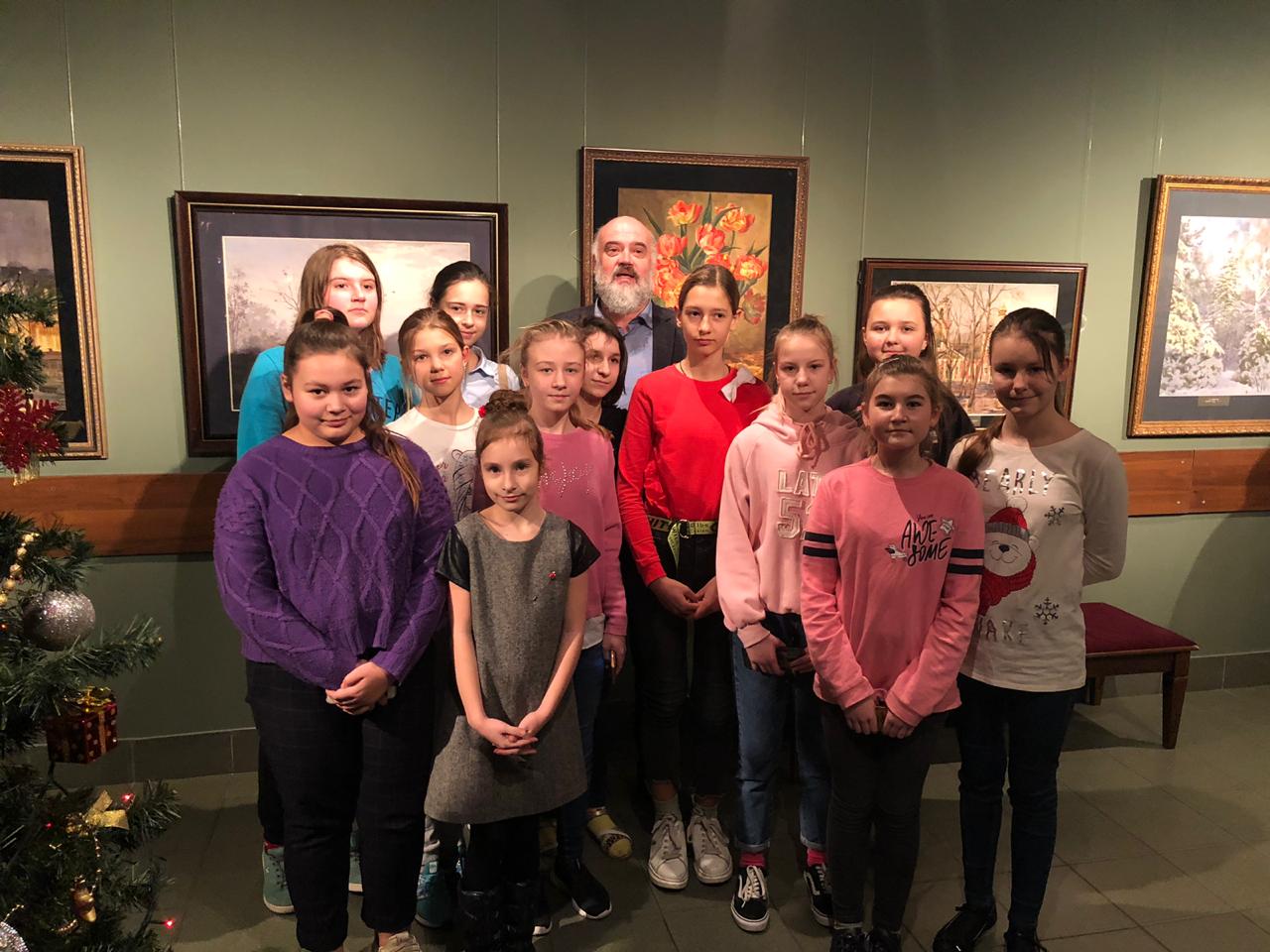 